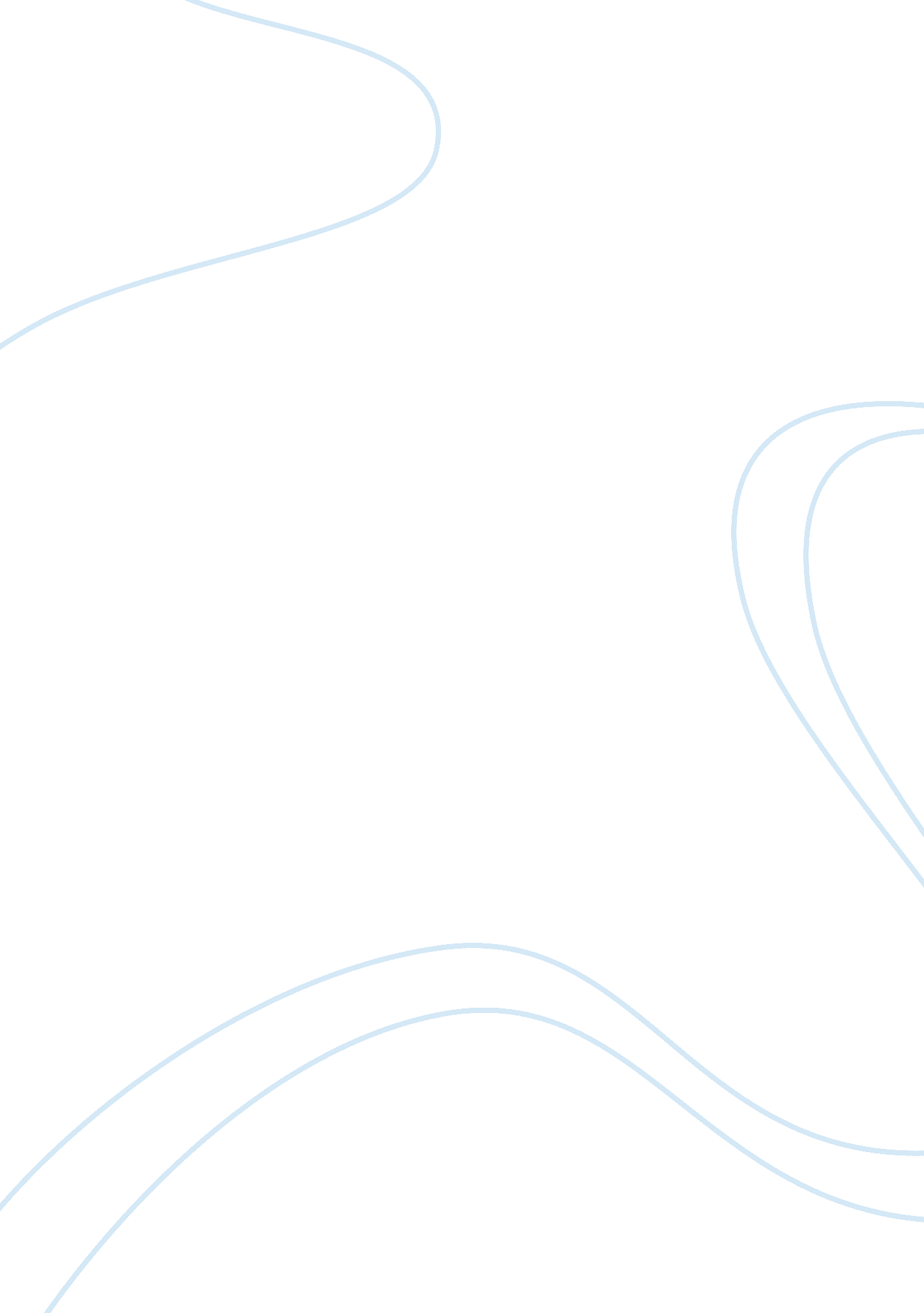 The united states constitutional history history essayCountries, United States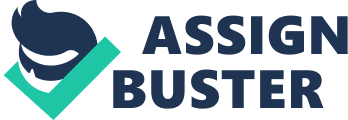 The United States of America is a land of free-spirited people where they lead lives of their pick, in general footings, of class. The authorities that runs the state bases itself upon the Constitution, one of the oldest written fundamental laws in the universe today. The figure one aim that lay behind the creative activity of a written Constitution was to put the foundations for a strong and well-disciplined cardinal authorities in order to counter the effects of the old ages of agitation and emotion that had been caused by the Articles of Confederation and Perpetual Union that had served as the agencies of regulating the independent settlements of America from 1778 forward ( US Constitution: Americans. Net, 2010 ) . The United States Constitution has been functioning as the theoretical account upon which several other authoritiess all over the universe have based their ain fundamental laws ( Katz, 2010 ) . In the United States, the Constitution serves as the footing for all Torahs, and this paper focuses on the unbelievable history of the papers and how it relates to Americans ' lives today. The Constitution was written in the City of Brotherly Love, Philadelphia, Pennsylvania, 1787. The Continental Congress of the New American Republic was responsible for its devise, and the settlements really adopted the Constitution in 1789. The intent of the authorities is found in the Preamble to the Constitution. For the authorities to be a success, the Establishing Fathers established three primary rules on which the American authorities is based: built-in rights or rights that anyone life in America has ; self authorities or authorities by the people ; and separation of powers, or subdivisions with different powers. Through the clip since the Constitution was drafted, this papers has seemingly worked ; it has merely been amended twenty seven times. The papers is known as a life papers because it can be amended. The Constitution is a papers strong plenty for safety, and at the same clip, it is flexible plenty to let for freedoms. The Constitution is organized into three parts: a preamble that describes the intent of the papers and authorities ; articles that set up how the authorities is structured and how the Fundamental law can be changed ; and the amendments ( alterations to the Constitution ; the first 10 are called the Bill of Rights ) ( Ben 's Guide, 2010 ) . As a point of historical mention, the Articles of Confederation were the first written authorities certification of the United States ( Biggs, 2010 ) . It was during the period after theAmerican Revolutionor what is besides known as the American War of Independence elsewhere in the universe, that this papers was created so that the several settlements that had been involved in the war could be brought or bound together. The war was fought from 1775 to 1783 between Great Britain and the 13 British settlements that existed in North America and their Alliess France and Spain ( Biggs, 2010 ) . This war resulted in the overthrow of British regulation and the constitution of the new United States of America ( McLaughlin, 1936 ) . The 13 settlements that had been under the regulation of Great Britain besides signed The Declaration of Independence in 1776, and the Continental Congress subsequently ratified it on July 4, 1776, which, to this twenty-four hours, is celebrated as the American Independence Day all over the United States. Great Britain officially recognized the long anticipated independency of all of the American settlements through a declaration, the Treaty of Paris, in 1783. Some background about the events of this period and the assorted wars that led to the formal sign language of the Declaration of Independence are necessary in order to understand the conditions of America at that clip ( Katz, 2010 ) . It was during the 1760 's that the Seven Years War that had been fought between the old ages 1756 to 1763 came to an terminal and France ceded Canada to Great Britain ; King George III had in the interim ascended the throne of Great Britain in the twelvemonth 1760. There was great unrest, nevertheless, and the authorities came under a batch of terrible unfavorable judgment from all topographic points, peculiarly from people like John Wilkes ; furthermore, this unrest began to distribute to the British American settlements. During the 1770 's the agitation grew, and dealingss between Great Britain and the 13 American settlements were going progressively stressed. In 1775, things became so badly strained that the contingency of a war interrupting out between the assorted cabals became a world, and at that place was contending in Lexington and Concord in North America, and this heralded the beginning of the American Revolution. Independence that up until so was merely a obscure construct became a necessity after the reading of the publication Common Sense by Thomas Paine, who advocated non partial but 'full ' independency ( McLaughlin, 1936 ) . In 1776 independency was officially declared, and this declaration was referred to as the Lee Resolution named so after the reading of this papers by Richard Henry Lee of Virginia on June 7, 1776. The papers was presented to the Continental Congress, which was the original federal legislative assembly of the 13 settlements, and that subsequently became the legislative assembly of the independent United States of America from 1774 to 1789, during which clip the American Revolution had taken topographic point. There were, in fact, two Continental United states congresss ( McLaughlin, 1936 ) . The alleged Intolerable Acts passed by the British in 1774 to stem the turning unrest in American British settlements acted as the ground for the American Revolution to hold taken topographic point, and this in bend led to the creative activity of the first Continental Congress. These terrible punitory Acts include, among others, the Quartering Act, the Quebec Act, the Currency Act, the Massachusetts Government Act, etc. In add-on, there was the Stamp Act that had led to the formation of the Stamp Congress, and at that place was widespread dissatisfaction and unrest following this act. The settlements were united against the British in their pursuit for independency. This led to the bonding of the settlements and as understanding for them grew, there was a demand for the different authoritiess to maintain in touch with one another, united against the British regulation. The First Continental Congress was hence formed in 1774, but it was highly short lived ( McLaughlin, 1936 ) . However, the First Continental Congress was able to carry through the drafting of the Articles of Association, which was really a request of ailments and grudges of the 13 settlements against the British regulation, and stated that certain economic countenances would be imposed so that some kind of declaration would be arrived at. It is widely supposed that this really of import papers had the consequence of rushing the start of the American Revolution. The thought behind the Articles of Association was that all British goods would be boycotted, and exports of goods to Great Britain would be ended, unless the Intolerable Acts were repealed. Though the boycott proved to be successful, but the directive of changing the Intolerable Acts could non be implemented since there was an eruption of unfastened contending at this clip. The Second Continental Congress was formed in the twelvemonth 1775 and functioned until the twelvemonth 1789 ( Katz, 2010 ) . By 1775, the Congress had changed its policy to openly back up rebellions, and the Continental Army was formed to function the map of supplying a individual bid station for the 13 settlements that were contending British regulation. George Washingtonwas nominated as Commander in Chief. Quite a few conflicts back uping the 13 settlements and the rebellion against the British were fought by the Continental Army under George Washington: of note were the Siege of Boston, the Battles of Long Island, Trenton, Princeton, Saratoga, and Yorktown. The Siege of Boston was one of the more of import conflicts fought from 1775 to 1776. Though the besieging was non every bit successful as it was hoped to be, the existent consequence was that the Continental Army became a existent force for the British to think with, and besides united the settlements into a individual force against the dictatorship of the British regulation ( Katz, 2010 ) . The Declaration of Independence in 1776 came during a clip that it was used as a tool for the intent of propaganda, in which the several settlements under British regulation in America tried to acquire those settlements that were still loath to fall in in the battle for independency to fall in them, every bit good as to arouse such foreign assistance as may be possible in this battle for a worthy cause, that of independency. Members of the Continental Congress became united in this battle, though they were really good cognizant that the Revolution could neglect, in which instance they would all lose their lives. Therefore, the Revolution had to win. The constructs of natural jurisprudence and that of self-government were strongly recommended in the declaration. Some of the outside influences on the Declaration of Independence were those of the Act of Abjuration from the Dutch Republic, and the Hagiographas of Algernon Sydney every bit good as those of John Locke. In add-on, several rules of the establishing male parents ' thoughts were besides included in the Declaration, and these served to be the foundation for the authorship of the U. S. Constitution that came shortly thenceforth. The same theoretical account has been used by several other states in the universe in their declarations of independency ( United States Declaration of Independence, 2010 ) . It is a misguided construct that American sires were in fact entirely responsible for the creative activity of the Constitution and the democracy that modern America continues to bask. However, this is a error, since it has been proven that these sires did non really want to make a democracy ; they wanted to make a republican type of authorities that would be meant wholly for the people of America, but that would non supply people from all walks of life to take part in the devising of the authorities by voting and moving as representative leaders of the common people. The sires were really surprised at the consequence that the sign language of the Constitution had created, at the democratic society and authorities that resulted after the confirmation of the Constitution ( McLaughlin, 1936 ) . The confirmation in itself was a long one, and it involved in no little portion the reading of the written Constitution by each province for the ground of confirmation, for which each province was required to make an independent ratifying commission headed up by particular delegates. The treatments of the advantages and the disadvantages of the freshly written fundamental law began about instantly after it was signed, and the two opposing cabals of the Federalists ( to whom the bulk of the sires belonged ) , and the Anti-Federalists, who formed the opposing group, brought these frontward. The feeling in America at the clip of the authorship of the Constitution was that of pro-democracy. The political every bit good as the industrial clime was that of a democracy. Peoples who had been considered underclass citizens found themselves to be on a degree with everyone else, and they could even run for office if they desired to make so ( Katz, 2010 ) . Everyone had the right to vote, and people like the common husbandman, the labourer, and the local merchandiser or artisan declared that they excessively had a rightful topographic point within their authorities, and their friends did their best to promote them and to vote them into power. By 1825, the construct of cosmopolitan white male right to vote came into being, and political office came to be meant for the common man excessively. This resulted in political relations going a concern of covering and wheeling where everyone had an equal right to vote and besides to run for office. Monarchy was replaced by democracy, and this led toequality, which up to today is one of the basic rules of democracy in the American Constitution, brought into clear accent by the Declaration of Independence ( McLaughlin, 1936 ) . Equality was meant to travel across all walks of life ; for illustration, in the chase of belongings, or of felicity, etc. , and this chase was furthered in a broad every bit good as a actual mode, and people were bit by bit larning to do major determinations on their ain alternatively of depending, as had been the tradition until so, on their higher-ups, who were people wealthier than they were. The long held rules of benevolence and backing by the wealthy who were able to and would traditionally confer wealths or anything else of value on the traditionally hapless and needy was now being replaced at a rapid rate, and these people were going progressively less necessary for the being of the lower categories. Therefore, the system of category differentiation where there was a distinguishable division between the upper and the lower categories based on wealth and other standard was being abolished and was being replaced by an classless society where everyone was an equal in the eyes of the jurisprudence ( Katz, 2010 ) . The several politicians who were traditionally comfortable blue bloods with big land retentions and with perfectly no involvement in other people 's wealth were being replaced by those people who believed in the construct that those who had no function to play in the market place and who would non really be cognizant of the workings of the market topographic point ; hence, entire engagement of all the participants was perfectly necessary, and therefore those blue bloods who did non acquire wholly involved in the workings of the market would decidedly non be cognizant of all its facets of working and would besides non be cognizant of the day-to-day modus operandi in the life of the common adult male. The blue blood was, in fact, being ridiculed for his slothful and even evil behaviour because he was a adult male of leisure and was hence blowing his clip, and the belief that the elect knew what was best was besides altering quickly, and the common adult male was being represented by his ain sort in political relations ( McLaughlin, 1936 ) . Equality and equal chance for all, and the engagement of everyone in commercialism and work of his state were taking topographic point. Everyone was extoling the single attempt and this encouraged all those interested to take portion in the workings of the market, therefore conveying the rules of enlightenment and the ensuing republicanism to the bow forepart. Superiority of the elite was abolished and the single attempt was recognized and self-assertion became the norm. The economic destiny rested on the person and this resulted in the crowding of more and more people into the major metropoliss in their hunt for more and better resources to foster their ain economic position. This mode of endeavoring for being better than earlier resulted in the creative activity of an industrial energy that resulted in the development of the spirit of competition and individuality and besides the demand to be difficult working and hardworking, in a topographic point where the demand for labour and commercialism was widely expressed ( Katz, 2010 ) . All labour began to be considered every bit of import, whether it was done with the head or with the custodies, and this became the mantra for the mean American, who kept in head the rule that the American citizen had to fight valorously for the accomplishment of certain ends like rapid advancement and gaining of belongings and felicity at the terminal of it. This spirit of rugged individuality and fight had the consequence of people being wary of one another and non in the least concerned with each other 's public assistance ; they besides became cognizant that they would non be able to swear anyone else, particularly one in a place of high quality in the authorities, and this feeling brought about the outgrowth of the new construct of local democracy of the American that personified the thought of interest-group political relations ( McLaughlin, 1936 ) . The construct of equality became so embedded in the heads of ordinary people that the mean American came to believe that there was no individual force or individual on Earth who was in any manner at all superior to themselves. Thus it was that the ordinary and common adult male eventually found a voice for his sentiments and he was able to come in the governmental organisation at all points available to him. He was in bend bale to convey to the attending of the authorities all the little and infinitesimal inside informations of which merely he was aware of up until that point of clip. It was at this clip that partiality became an of import characteristic of the American authorities that was built on trust, and people began to organize parties based on the same rule of trust. Government occupations now became 'payable ' and wages were paid to those in authorities services, as against the ages old pattern of volunteering and hence no fee being collectible to voluntaries ( Introduction, 2010 ) . American federalism that came into being more than two hundred old ages ago is still in the procedure of encouraging and besides implementing a big figure of alterations in its fundamental law. All the three types of the regulating system of America, the federal and the province and the local are all portion of the lives of the mean American citizen. However, turning outlooks of the people and the interrelatednesss between the different authoritiess have been undergoing huge alterations over the old ages, and these alterations have resulted in the turning complexness of the workings of the authoritiess. The Fundamental law that was formed in the twelvemonth 1787 was based on the federal system of administration, wherein the people of the state would be able to retain their sovereignty while at the same clip deputing some powers to the provinces every bit good as to the national authoritiess ( McLaughlin, 1936 ) . This means that the American authorities waistcoats big sum of powers in the provinces wherein they are really wholly functional constitutional civil orders that can do and interrupt their ain determinations for the American citizen at their ain free will. There has been a long raging argument, nevertheless, about the very nature of American federalism, a argument that was started at the clip of the authorship of the Constitution of America. While some like George Washington argued for the vesting of more authorization and powers in the federal authorities, some others like Thomas Jefferson had the sentiment that the American Union must be powerful, and that power should that stay within the provinces merely. The AmericanCivil War( 1860 to 1865 ) resulted to some extent in the answering and resolution of some of the jobs of American federalism being faced until that clip ( McLaughlin, 1936 ) . When President Franklin Delano Roosevelt came to power, the really first act that he performed was that of composing up a plan called the New Deal that served to be the foundation on which most of the modern twenty-four hours plans of Social Security, Compensation for Unemployment and federal public assistance plans meant for the common adult male were based under the maps and responsibilities of the federal authorities, and several of these public assistance plans were administered by the province but financed by the federal authorities, and this led to the development of the federal authorities 's 'grant-in-aid ' system. From 1950 to 1960, the federal authorities became singularly responsible for the publicity and the safeguarding of peoples ' civil autonomies andcivil rightsand besides of the abolition of racial segregation and favoritism based on gender and race and ethnicity ( Katz, 2010 ) . Virtually all of the province Torahs that supported segregation of any sort were eliminated. This led to a new development, that of the people of a peculiar province looking up to the federal authorities to seek to work out or to screen out the jobs that they were confronting in their ain place provinces, peculiarly in the affairs of legal personal businesss in which an person could appeal to the Supreme Court at the national degree for justness that was denied to them by their ain province. This construct of the federal authorities being granted with separate powers from that of the province came to be known as the construct of double federalism, whereby the national authorities and the province authoritiess possess an wholly separate set of powers and duties apart from one another ( Katz, 2010 ) . This construct meant that the national and the province authoritiess, though vested with separate powers, must collaborate with each other to cover with the assortment of economic and societal jobs of the population. This concerted federalism lasted from the 1950s to the sixtiess, and one of the most of import responsibilities of these intergovernmental relationships was for the federal authorities to allow assistance to the provinces for some of import grounds that would be reciprocally agreed upon. For case, the building of the interstate main roads in several provinces for which the federal authorities bore more than 90 per centum of the outgo, and besides gave valuable adept advice on the trifles of the building, and besides put up new criterions for the edifice of more roads in America. In this manner, American federalism can be defined as an ongoing and continual procedure of political and economic, every bit good as administrative, aspects that influences the American authorities even today ( Katz, 2010 ) . Equally far as constitutional issues are concerned, it has been the widely accepted regulation that Congress will pass its budget in such a manner that it can make economic and political issues at the national degree, therefore doing it possible for national Torahs to decide issues at the province degrees ( issues of land protection, protection against fire, etc. ) that are basically local jobs. However, in 1995, the Court out of the blue held forth the determination that the national authorities did non hold the right to interfere in a province affair and the inquiry of the national authorities exerting authorization on the ordinance of commercialism was besides questioned. This may good be the beginning of the restrictions that will be set for the federal authorities 's authorization in approaching old ages. The issue of go forthing the full determination doing procedure of policy devising and support to province and local authoritiess has besides been questioned late ( McLaughlin, 1936 ) . To happen the beginning point of American constitutional history is a most hard undertaking. There were certain of import rules of constitutional authorities that were in being a long clip before the United States was even founded ; some of these rules are normally, though instead slackly, said to hold had their beginning in the Magna Charta. This means merely that, to cognize to the full the ideas and thoughts that are steadfastly rooted within the constitutional system, it is helpful to cognize the background, the chief class of British constitutional history. There are in the Fundamental law footings and commissariats that unwrap their full significance merely when studied as a portion of English constitutional history: habeas principal, measure of civil death, common jurisprudence, test by jury, and other such phrases. Furthermore, the establishments and the simple, though all of import, constitutional rules were non all of a sudden abandoned in 18th century America. Even in the most current history, the American tribunals have found it necessary to analyze the Torahs and constitutional rules of England, which were really old when the Federal Convention met in 1787 in Philadelphia ( McLaughlin, 1936 ) . Furthermore, institutional signifiers, distinguished from rules, were the merchandises of long growing ; to some extent, their beginnings can be traced back to British history. They are, though, more readily seen in the American settlements. When these settlements became provinces, their establishments were emulated in really large step on the existent establishments of the settlements as they had developed in anterior old ages. The framers of the federal Constitution were in bend guided by the province fundamental laws ; they did non come in upon their enormous attempt simply by taking to disregard the yesteryear ; they did non seek in any big grade to contrive what was new and unseasoned. Therefore, a complete constitutional history of the United States would include at least a full lineation of colonial development. Indeed, the provinces as they stand to-day are a portion of our system of authorities, and an thorough intervention of our history would needfully cover with the beginning and development of province institutional signifiers ; it would, for case, trade with the bicameral system and the place and authorization of the governor. But if one is to compact his work within manageable, comprehensible bounds, he must get down someplace and control his anxiousness to seek beginnings and to portray the forces which worked through the earlier centuries ( McLaughlin, 1936 ) . Constitutional history, so, when viewed in its entirety, is of largely illimitable content ; to grok it wholly, one must hold in head the societal and the industrial alteration and motion. Institutions and rules do non develop or travel out of context from each other ; they bear the print of an existent societal demand and of necessary accommodation, though the littorals of clip frequently seem to dart in vain against the walls of wont and of established pattern. However, once more, there is a batch for one individual to see. Among these, he or she must be satisfied by occasional mentions to the societal and economic life that cause constitutional contentions and history for of import findings by electors, legislative assemblies, and tribunals ( McLaughlin, 1936 ) . If chronological order is to be followed, instead than merely logical order, we may anticipate to happen this interweaving, and in general it may be necessary to go forth to the reader the comparatively easy undertaking of finding whether the facts and the statements as presented lead to the outgrowth of limited authoritiess and guarded by written fundamental laws or give grounds of the rule of variegation, which is embodied in federal legislative acts. In the heads of the work forces of the twenty-four hours, the aplomb and fully-developed consequences of their ain words were non of class absolutely plain. They were participants in a great motion, to the full of which could non be wholly appreciated ( McLaughlin, 1936 ) . The Constitution of the United States is the firm foundation of the American authorities. In 4, 543 words, it describes the construction of the authorities and delineates the rights of the American people. No jurisprudence can be passed that contradicts its rules, and surely no individual, or the authorities itself, is exempt from following its dogmas. This is the really ground that it is frequently normally called the supreme jurisprudence of the land ( Ben 's Guide, 2010 ) . In many ways, the Constitution has been offering solutions, non merely to the assorted jobs of yearss gone by, but besides to the jobs of today. The Constitution is a life and eupneic papers ; it is most surely non a dead papers without life or spirit. After more than two hundred old ages, we are still protected by the Constitution 's basic doctrine. There is non another papers in any state that has the sense of way that the Constitution gives to the American people, for the United States Constitution is the footing for all American jurisprudence ( Biggs, 2010 ) . 